Девятого февраля   в СПК Орленок  с специалистом по работе с молодежью Казаковой А.В. была проведена творческая мастерская по изготовлению рамки для влюбленных, в преддверии праздника Дня Святого Валентина. Ребята с интересом послушали историю возникновения этого праздника, и каждый для своих близких и родных изготовил рамку-сердце. Как приятно получить подарок сделанный своими руками!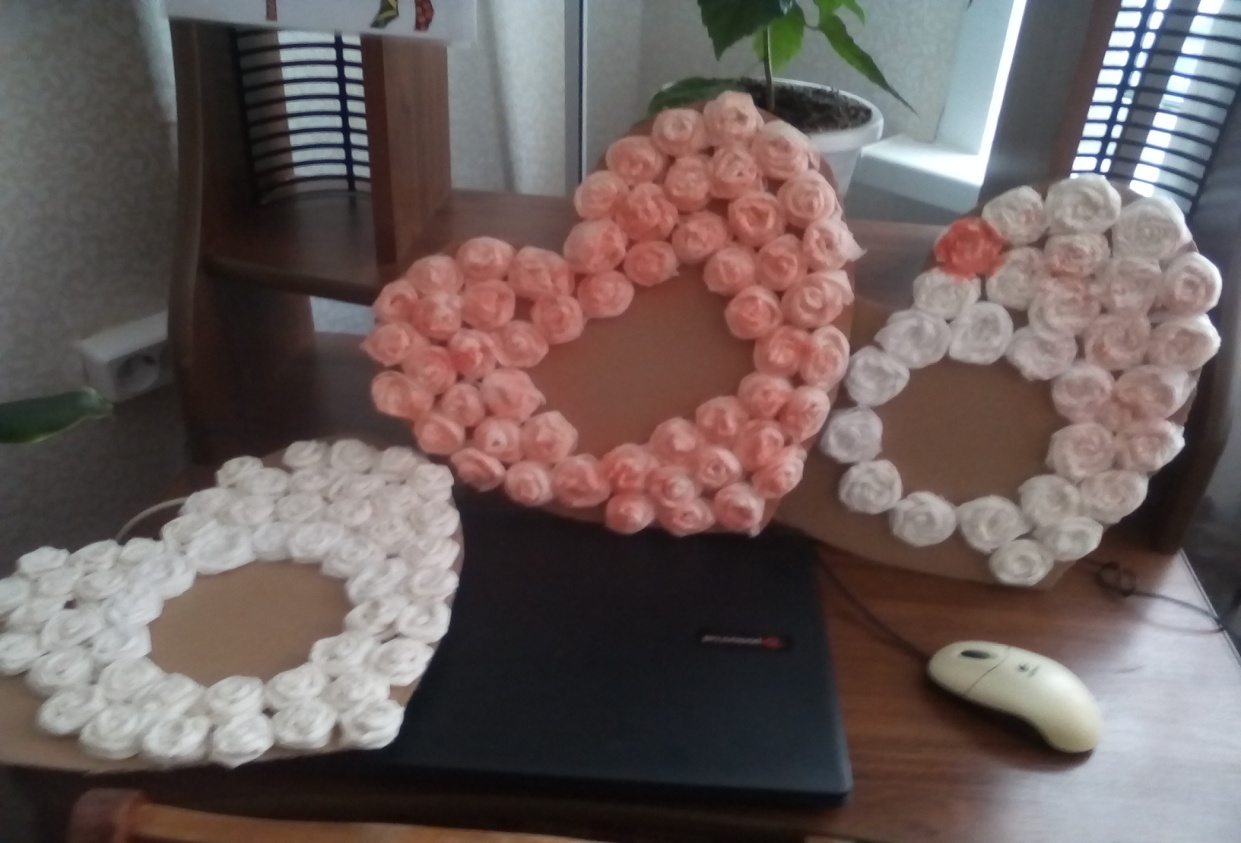 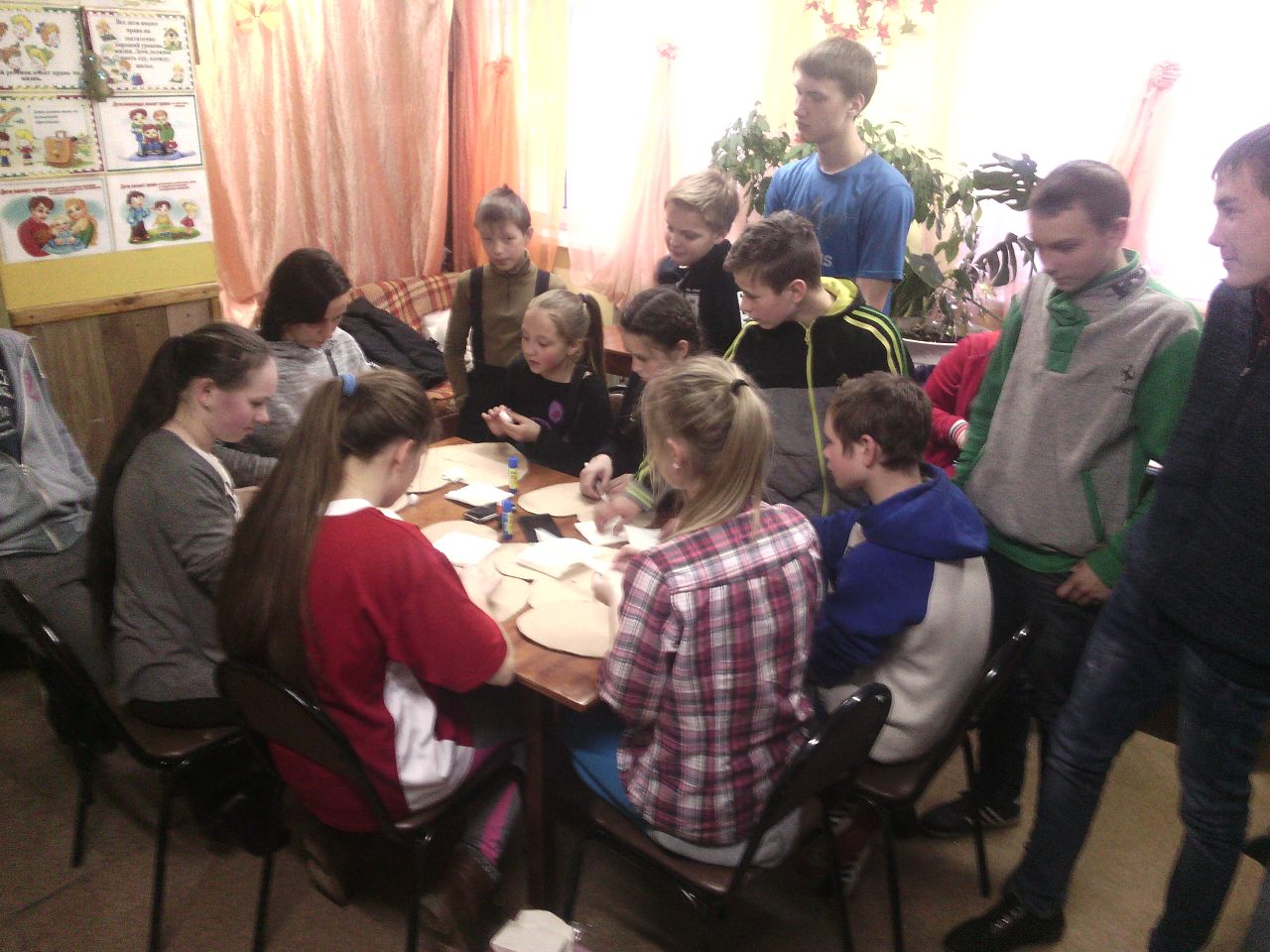 